Gobierno Municipal El Salto 2018-2021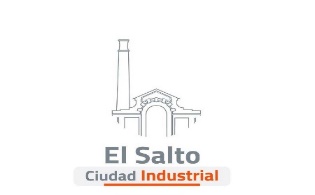 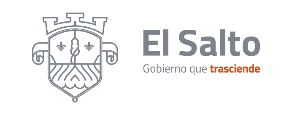 Informe de actividades del mes de Agosto 2020ÓRGANO INTERNO DE CONTROL ÓRGANO INTERNO DE CONTROL ACTIVIDAD RESULTADOS Denuncias, quejas sugerencias de buzones de distintas dependencias41Asistencia vía telefónica 62Elaboración de Declaraciones patrimoniales 59Entrega de notificaciones de declaraciones patrimoniales 179Visita a CONAGUA para la actualización de datos del representante legal ante CONAGUA Visita a CONAGUA para la actualización de datos del representante legal ante CONAGUA Análisis y trabajo de apoyo a normatividades municipales de distintas Dependencias Análisis y trabajo de apoyo a normatividades municipales de distintas Dependencias Curso “Instrumentación de los Órganos Internos de Control en la administración Pública del Estado de Jalisco”Curso “Instrumentación de los Órganos Internos de Control en la administración Pública del Estado de Jalisco”Entrega, resguardo o solicitud de sellos 2020Entrega, resguardo o solicitud de sellos 2020Participación en mesas de trabajo con diversas Coordinaciones Participación en mesas de trabajo con diversas Coordinaciones Trámite de un nuevo contrato con CFE para servicios médicos por motivo de la instalación de unos rayos xTrámite de un nuevo contrato con CFE para servicios médicos por motivo de la instalación de unos rayos x